Информация по старостам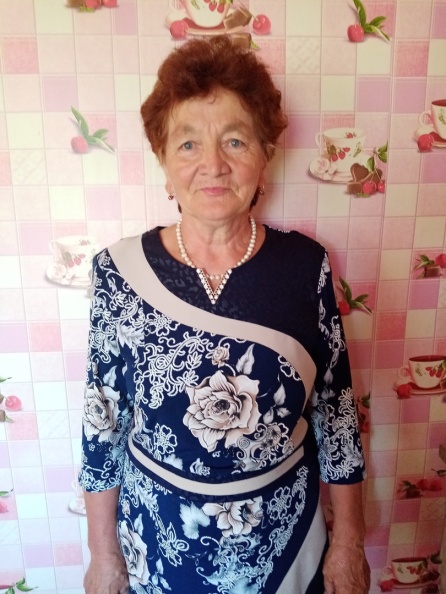 Староста с.Ташлы- Галияхметова Залия Давлетьяровна: пенсионер,  солистка фольклорной группы «Гульназира».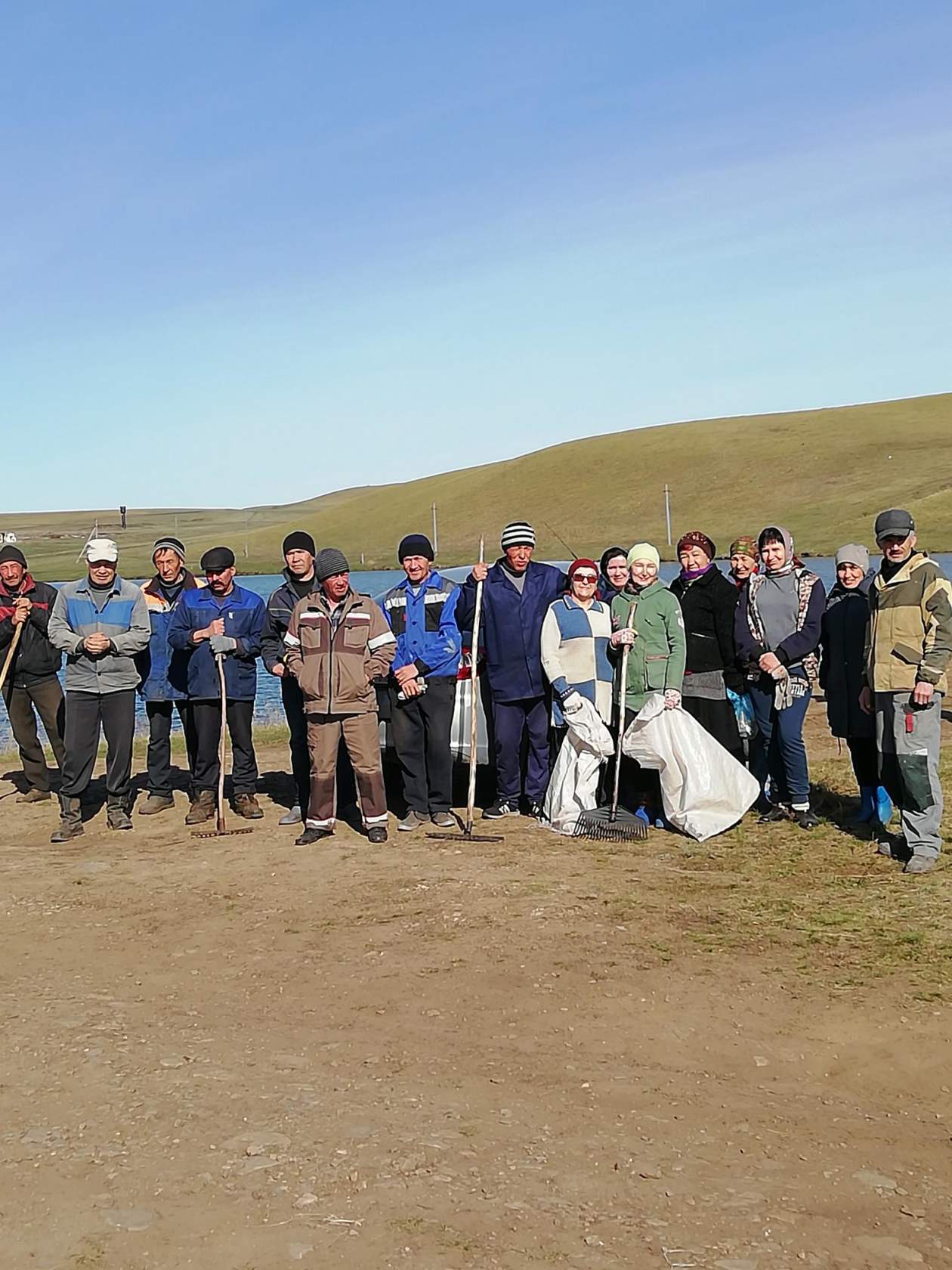 Староста д.Баязитово- Кутлиахметов Энгель Хайдарович, активный участник и организатор всех субботников по благоустройству и озеленению деревни.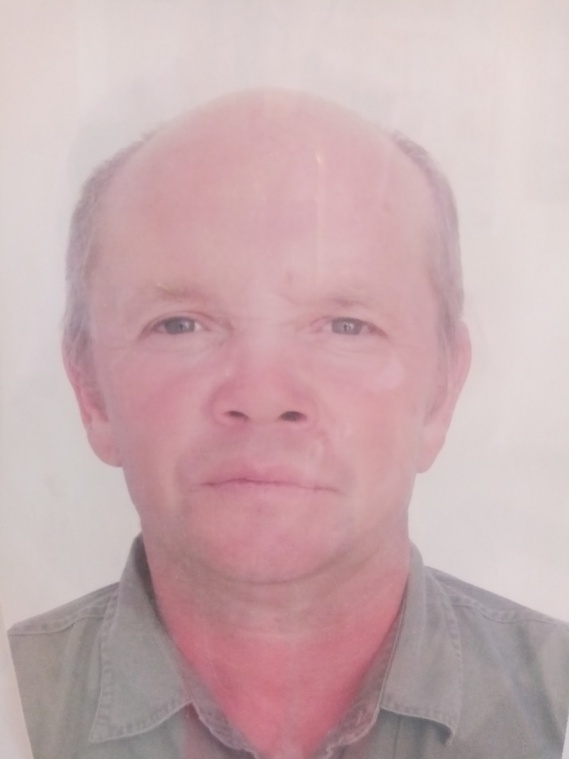 Староста д.Таштюбе – Галимов Марат Тимербулатович, депутат Совета сельского поселения Ташлинский сельсовет.